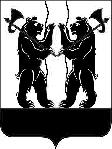 АДМИНИСТРАЦИЯЯРОСЛАВСКОГО МУНИЦИПАЛЬНОГО РАЙОНАП О С Т А Н О В Л Е Н И Е15.05.2017                                                                                                                             № 1758Об определении ОАО ЖКХ «Заволжье»в качестве сетевой организации, осуществляющей содержание и обслуживание участков сетей водоотведения, не имеющих эксплуатирующей организацииВ соответствии со статьей 6 Федерального закона от 7 декабря 2011 года № 416-ФЗ «О водоснабжении и водоотведении», статьей 14 Федерального закона  от 6 октября 2003 года № 131-ФЗ «Об общих принципах организации местного самоуправления в Российской Федерации», Администрация  района  постановляет:1. Определить ОАО ЖКХ «Заволжье»  в качестве сетевой организации, осуществляющей содержание и обслуживание участков сетей водоотведения, не имеющих эксплуатирующей организации, расположенных по адресу Ярославская область, Ярославский район, д. Карабиха, ул. Школьная:- от жилых домов № 2, №5, №6, - от МОУ Карабихская ОШ (дом №1а), - от администрации Карабихского сельского поселения (дом №1б) до выгребной ямы, протяженностью Ду150 - 399 м.2. Опубликовать постановление в газете «Ярославский агрокурьер».3. Контроль за исполнением постановления возложить на первого заместителя Главы Администрации ЯМР.4. Постановление вступает в силу с момента опубликования.Глава Ярославского муниципального района						    Н.В.Золотников